Publicado en Madrid el 19/02/2018 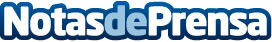 Las mejores empresas que ayudan a sus clientes con la ley de la Segunda oportunidad, según IdealistaSon 8 las firmas más destacadas en nuestro país según el portal inmobiliario Datos de contacto:id specialized writing marketsNota de prensa publicada en: https://www.notasdeprensa.es/las-mejores-empresas-que-ayudan-a-sus-clientes Categorias: Nacional Derecho Finanzas Telecomunicaciones Sociedad Consumo http://www.notasdeprensa.es